RESERVE RPE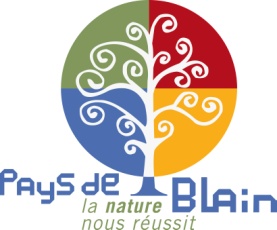         Date 1ère demande :        R :          Code :		FICHE DE PREINSCRIPTION MICRO-CRECHES  2022    (Un Dossier par enfant)A remettre impérativement au RPE - NE PAS DEPOSER EN MICRO CRECHE. MerciVous souhaitez un accueil à la micro-crèche de (classer de 1 à 3 les communes par ordre de préférence)BOUVRON   ____   LA CHEVALLERAIS   ____   LE GÂVRE   ____Informations concernant L’ENFANT pour lequel  vous souhaitez un accueil en micro crèche :Nom : _______________________         Prénom : ________________   Rang dans la fratrie : ______Date de naissance prévue : _________   Date de naissance réelle : ____________________________Pour quelle date souhaitez-vous un début d’accueil ? _______________________________________________   En cas de demande pour deux enfants : S’agit-il de jumeaux ?      oui*  	      non           	                Souhaitez-vous inscrire un second enfant ?                       oui*             non                  Si oui, remplir un autre formulaire Votre enfant est-il accueilli actuellement en contrat occasionnel à la Micro-Crèche?  	oui*	non	        Un de vos enfants est-il actuellement accueilli dans la micro-crèche concernée ?  oui*   	non   Prénoms des aînés (frères/sœurs) et leur date de naissance : ___________________________________Concernant le père					Concernant la mère							Nom de jeune fille : ____________________ Nom : ____________________________		Nom marital : _________________________Prénom : __________________________		Prénom :   ____________________________Situation parentale :    isolé  -  en couple* 		Situation parentale :     isolée  -  en couple*  	         Adresse : __________________________          	Adresse :   ____________________________ __________________________________         	_____________________________________     fixe : …./.…/…./…./….    			 fixe : …./.…/…./…./….        portable : …./.…/…./…./….      			 portable :. …./.…/…./…./….    Courriel : __________________________        	Courriel : ______________________________Joindre un justificatif de domicileSituation professionnelleProfession Monsieur : ______________________   lieu + adresse de travail : _____________________        Profession Madame :  ______________________   lieu + adresse de travail : _____________________Êtes-vous engagé dans un parcours d’insertion professionnelle, de reconversion ? oui*   non       Êtes-vous bénéficiaire du RSA ?  	oui*  	non			     		                   Présence parentale pour enfant malade ou handicapé ? 	oui*  	non       		       Un des parents est-il étudiant, en formation professionnelle ?  oui* 	 non      		             N° ALLOCATAIRE  (joindre une attestation - obligatoire)J’autorise la Communauté de Communes de la Région de Blain à consulter mon dossier allocataire sous Cafpro (CDAP) et à conserver une copie des données recueillies :  oui* _____  	     non _____   Nom de l’allocataire : ______________          _   N° d’allocataire : ______            ___ Caisse d’allocations (CAF, MSA ou autre) : ______________  Nombre d’enfants à charge : ________   Une des personnes du foyer est considérée comme aidant familial ou reconnue personne handicapée ? oui*   non Une des personnes du foyer est en longue maladie ? 	oui*   non  (joindre justificatif médical)			Vos besoins concernant L’ACCUEIL de votre enfantAvez-vous un mode d’accueil actuel pour cet enfant ?  oui*   non	Si oui lequel : _________________Souhaitez- vous un accueil  	⁭ régulier	ou	⁭ occasionnel Nombre de jours d’accueil souhaité par semaine : ____________				  	     Amplitude horaire souhaitée par jour : 9h et + ⁭ / entre 7h et 9h ⁭ / moins de 7h ⁭		                 Indiquer ci-dessous les jours et heures souhaités, l’amplitude horaires des micro-crèches étant : (7h30 / 19h) Si vous souhaitez un accueil occasionnel ou si vous avez un planning à horaires variables, veuillez préciser vos besoins ci-dessous :                                                                                                                                                                  ____________________________________________________________________________________________________________________________________________________                                                  _                Remarques, informations complémentaires : ____________________________________________________________________________________________________________________________________________________________________Tout dossier incomplet ne pourra pas être étudié par la commission d’attribution des placesPièces justificatives à fournir : justificatif de domicile ; Attestation CAF + Avis d’imposition 2021 (à défaut 2020)IMPORTANT : En fonction de la date de passage en commission d’attribution des places, nous pourrons être amenés à vous demander  des justificatifs plus récents.  Ne pas remettre de formulaires en micro crèche, ils pourraient se perdre ou nous parvenir trop tard.Votre demande doit être remise au RPE (Relais Petite Enfance) au 21 février 2022 au plus tardPar courrier 	 	Pays de Blain - Relais Petite Enfance - 1 Avenue de la Gare - BP 29 - 44130 BlainÀ l’accueil   	 	Relais Petite Enfance - 1 allée Nominoë - 44130 Blain (maison de l’Enfance)Par courriel 	@  	rpe@cc-regionblain.fr Vous recevrez une confirmation de réception de cette préinscription dans deux semaines maximum. Si vous ne la recevez pas, nous vous invitons à nous contacter : 02 40 79 02 81   rpe@cc-regionblain.frHEURESLUNDIMARDIMERCREDIJEUDIVENDREDIARRIVEEDEPART